DecastarStade de Thouars de TalenceTalence, FRA 20-21.9POS BIB ATHLETE COUNTRY Points Points 100 Metres Hurdles High Jump Shot Put 200 Metres Long Jump Javelin Throw 800 Metres POS BIB ATHLETE COUNTRY Points Points 100 Metres Hurdles High Jump Shot Put 200 Metres Long Jump Javelin Throw 800 Metres 1 Carolin Schäfer GER 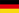 6383 Points
Mark
Wind m/s 1062
13.42
-0.7 978
1.80735
13.121002
23.78
+0.4 890
6.13
-0.1 831
48.49885
2:15.552 Anastasiya Mokhnyuk UKR 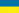 6220 Points
Mark
Wind m/s 1078
13.31
-0.7 978
1.80758
13.46946
24.36
+0.4 969
6.38
+0.8 606
36.82885
2:15.523 Yana Maksimava BLR 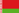 6189 Points
Mark
Wind m/s 934
14.32
-0.7 1093
1.89825
14.46788
26.11
+0.3 792
5.81
+1.6 805
47.17952
2:10.844 Györgyi Zsivoczky - Farkas HUN 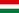 6180 Points
Mark
Wind m/s 935
14.31
-1.1 1054
1.86749
13.33826
25.67
+0.3 883
6.11
+0.9 804
47.11929
2:12.495 Katsiaryna Netsviatayeva BLR 6054 Points
Mark
Wind m/s 1026
13.67
-0.7 941
1.77882
15.32860
25.29
0.0 759
5.70
+0.9 760
44.84826
2:19.846 Xénia Krizsán HUN 5995 Points
Mark
Wind m/s 1014
13.75
-1.1 903
1.74751
13.35869
25.19
0.0 850
6.00
+0.5 743
43.94865
2:17.007 Anna Blank RUS 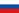 5972 Points
Mark
Wind m/s 927
14.37
-0.7 978
1.80721
12.90858
25.32
+0.3 828
5.93
-1.0 736
43.57924
2:12.838 Ida Marcussen NOR 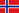 5925 Points
Mark
Wind m/s 942
14.26
-0.7 903
1.74697
12.54859
25.31
+0.3 831
5.94
+0.7 733
43.40960
2:10.339 Marisa De Aniceto FRA 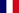 5883 Points
Mark
Wind m/s 966
14.09
-0.7 903
1.74747
13.30819
25.75
+0.3 819
5.90
+0.5 800
46.87829
2:19.6110 Anaelle Nyabeu Djapa FRA 5378 Points
Mark
Wind m/s 963
14.11
-0.7 830
1.68725
12.96800
25.97
0.0 691
5.47
+0.5 635
38.34734
2:26.7811 Ganna Melnichenko UKR 5041 Points
Mark
Wind m/s 1036
13.60
-1.1 903
1.74698
12.55917
24.67
+0.4 896
6.15
+0.9 591
36.040
DNF12 Laura Arteil FRA 4648 Points
Mark
Wind m/s 753
15.69
-0.7 759
1.62732
13.07762
26.41
0.0 254
3.76
+1.0 651
39.16737
2:26.53Antoinette Nana Djimou Ida FRA DNF Points
Mark
Wind m/s 1052
13.49
-0.7 903
1.74797
14.05859
25.30
+0.4 0
DNSYorgelis Rodríguez CUB 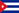 DNF Points
Mark
Wind m/s 976
14.02
-1.1 941
1.77709
12.730
DNS
0.0 Karolina Tyminska POL 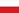 DNF Points
Mark
Wind m/s 970
14.06
-1.1 795
1.65780
13.79929
24.54
+0.4 865
6.05
+0.8 578
35.340
DNS